Proceso de admisión 2023Escuela de Párvulos “Los Países Bajos”*Información en www.escuelalospaisesbajos.cl (a contar del 15 de Agosto de 2022) en admisión 2023 (alumnos nuevos).Exclusivamente Nivel Pre-Kínder  (Jornada de tarde)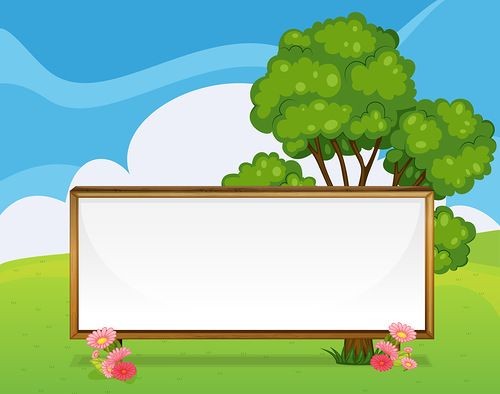 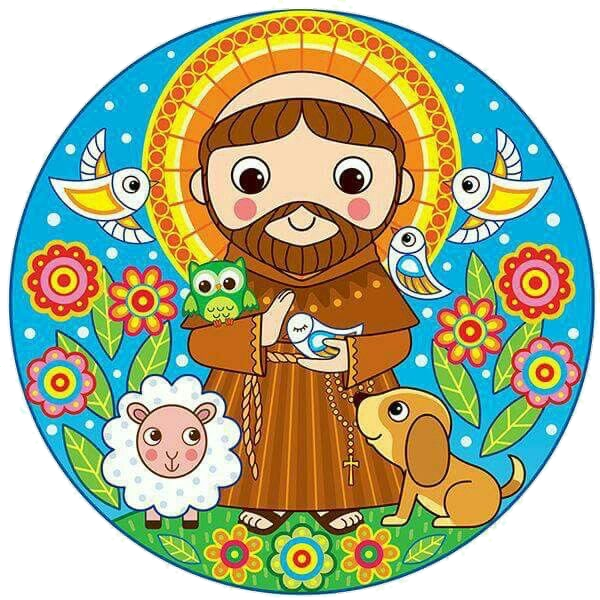 